MAGRUDER HIGH SCHOOL STUDENT PARKING APPLICATIONPlease read and complete both sides of this form.  Incomplete or unsigned forms will not be processed.Student: ________________________________________   Grade: ____   Student ID:  ______________Address: _____________________________________________________________________________Home Telephone: ________________________   Emergency Telephone: _________________________Driver’s License # _____________________________   A copy of license MUST be attached to this formType of Permit:  ____Fall Semester ($37.50)      ____ Full Year ($75.00)    ____ Spring Semester ($37.50)I request permission for the above named student to drive a private vehicle to Magruder High School.  I understand there is a non-refundable fee payable to Magruder High School upon approval of this request.  I am making this request for the following reason:  PLEASE CHECK ONE*Additional information may be requiredBy signing this application, I understand a violation of the law and/or school policies governing driving and student parking may result in revocation of this parking permit and driving privilege. Parking fees will be forfeited if this privilege is revoked. (Refer to Student Parking Regulations on back page.)__________________________________    _______    _________________________________     _______                STUDENT SIGNATURE                      Date         PARENT OR GUARDIAN SIGNATURE         Date------------------------------------------------------------------------------------------------------------------------------------------TO BE COMPLETED BY SCHOOL OFFICEAPPROVED:     ______ Fall	_____Full Year    _____ Spring SemesterFEE PAID:  _______ Cash    _________  Check      __________________						                   DateSIGNATURE OF ASSISTANT PRINCIPAL:  ___________________________STUDENT PARKING REGULATIONSParking permits are a privilege and come with the responsibility and expectation that student parking regulations will be obeyed.  Parking lot regulations will be strictly enforced.  Magruder High School reserves the right to revoke parking privileges for the following violations:Reckless drivingDisregarding parking lot signs, such as “Do Not Enter”Suspension/expulsion for use and/or possession of illegal substances, including alcoholTransporting other students off school property without administrative permissionDriving off school property without permission, including during lunchParking in an area designated “Staff Parking Only”Returning to vehicle any time during the school day without written permissionParking permits must be clearly visible on the rearview mirror.Parking permits must be facing forward and clearly visible through the windshield.A new parking permit must be purchased to replace any lost or stolen parking permit.The parking lots will be monitored on a routine basis for safety, valid parking permits, and proper display of parking permits. NOTE:  County law enforcement may patrol the parking lot and issue citations to vehicles without parking permits.  There will be NO REFUND of fees if a parking privilege has been revoked.I have read the above Student Parking Regulations and I understand that any violation of these regulations,  Magruder High School policies, or Montgomery County Public Schools policies may result in the temporary or permanent revocation of the parking permitStudent Signature: _________________________________   Date: _______________I have read the above Student Parking Regulations and I understand if my student violates any of these regulations, Magruder High School policies, or Montgomery County Public Schools policies that results in the temporary or permanent revocation of the parking permit, it is my responsibility to provide transportation to and from school.Parent/Guardian Signature ________________________________   Date:  _________________ALL FINANCIAL OBLIGATIONS MUST BE CLEARED BEFORE AN APPLICATION WILL BE ACCEPTED.Attach a copy of the driver’s license and copy of the insurance card to the completed Student Parking Permit Application.  DO NOT include payment with the application.Submit the completed application to the Main Office for Administrative approval.Make checks payable to Magruder High School.VEHICLEMake, Model, and YearLICENSE PLATEState and Tag NumberCOLORCAR INSURANCE COMPANY(COPY of insurance card MUST be attached to this form)LEGAL OWNER OF CAR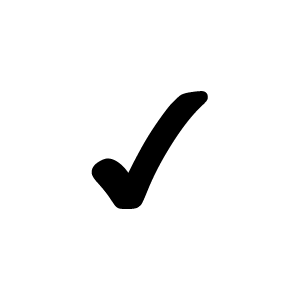 REASON:  INFORMATIONSIGNATURE OF COACH, SPONSOR, OR COORDINATORDisability or Medical *Not applicableInternshipCareer Work ProgramAfterschool ActivityVarsity Athletics Sport:Personal UseNot applicableNot applicable